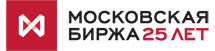 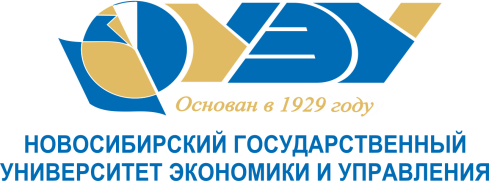 II СИБИРСКИЙ ФОРУМ БИРЖЕВОГО И ФИНАНСОВОГО РЫНКА13 октября 2017 годаОрганизаторы: ПАО Московская Биржа, Новосибирский государственный университет экономики и управления (НГУЭУ)Новосибирская государственная филармония, Государственный концертный зал им. А.М. КацаНовосибирск, Красный проспект, 18/1Конференция «Новации на финансовых рынках: регулирование, инфраструктура, инструменты, технологии» 
для участников финансового рынка (кредитные организации, профучастники рынка ценных бумаг, эмитенты, корпорации)